Your recent request for information is replicated below, together with our response.I am writing to you to under the Freedom of Information (Scotland) Act 2002 to inquire if you can advise me if any action was taken by the police within the last 12 months, under s54 of the Civic Government (Scotland) Act 1982, against buskers using amplified music in public places in Edinburgh and Glasgow.In response to your request, I can advise you that from the 1st January 2022 to the 31st July 2023 there were no crimes recorded on Police Scotland’s systems which were relevant to the circumstances set out in your request. All statistics are provisional and should be treated as management information. All data have been extracted from Police Scotland internal systems and are correct as at 28th August 2023.If you require any further assistance please contact us quoting the reference above.You can request a review of this response within the next 40 working days by email or by letter (Information Management - FOI, Police Scotland, Clyde Gateway, 2 French Street, Dalmarnock, G40 4EH).  Requests must include the reason for your dissatisfaction.If you remain dissatisfied following our review response, you can appeal to the Office of the Scottish Information Commissioner (OSIC) within 6 months - online, by email or by letter (OSIC, Kinburn Castle, Doubledykes Road, St Andrews, KY16 9DS).Following an OSIC appeal, you can appeal to the Court of Session on a point of law only. This response will be added to our Disclosure Log in seven days' time.Every effort has been taken to ensure our response is as accessible as possible. If you require this response to be provided in an alternative format, please let us know.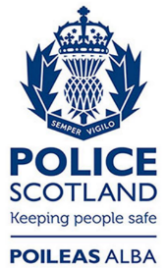 Freedom of Information ResponseOur reference:  FOI 23-1880Responded to:  30th August 2023